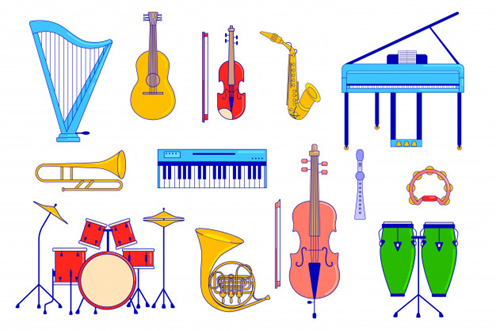 ПРИЕМ ЗАЯВЛЕНИЙ В 1 КЛАСС на 2020-2021 учебный год через региональный портал госуслуг (РПГУ) с 12 мая по 15 июня. Приемные экзамены: 16,17,18 июняСправки по телефону  89912423733, bemoldiez@mail.ru http://www.krasndmsh.ru/Обучение в здании на ул. Вокзальная, д. 27 А:Обучение в здании на ул. Вокзальная, д. 27 А:Обучение в здании на ул. Вокзальная, д. 27 А:Обучение в здании на ул. Вокзальная, д. 27 А:Программа обучения, направления подготовки, срок обученияВозраст детей, поступающих на 1 год обученияВозраст детей, поступающих на 1 год обученияСрок обученияДополнительные предпрофессиональные программы: «Фортепиано»; «Струнные инструменты» (скрипка/виолончель); «Духовые и ударные инструменты» (флейта/кларнет/труба/ ударные инструменты); «Народные инструменты» (баян/аккордеон/домра/балалайка/гусли/гитара);«Хоровое пение»; «Музыкальный  фольклор»6,5-9 лет6,5-9 лет8 летДополнительные предпрофессиональные программы: «Духовые и ударные инструменты» (флейта/кларнет/труба/ударные инструменты); «Народные инструменты» (баян/аккордеон/домра/балалайка/гусли/гитара)10-12 лет10-12 лет5 летДополнительные общеразвивающие  программы:  «Синтезатор», «Сольное пение» (академическое)6,5-13 лет6,5-13 лет4 годаОбучение на базе СОШ №16 (Павшинская Пойма)Обучение на базе СОШ №16 (Павшинская Пойма)Обучение на базе СОШ №16 (Павшинская Пойма)Обучение на базе СОШ №16 (Павшинская Пойма)Дополнительная предпрофессиональная программа «Хоровое пение» 6,5-9 лет8 лет8 лет